Рейтинговый лист кандидатов на присуждение стипендии 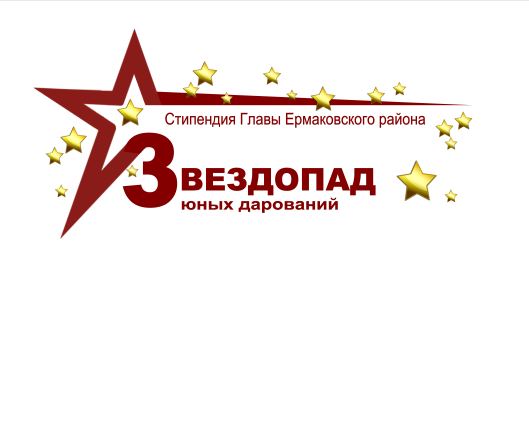                                        Главы Ермаковского района                                      Номинация: Физическая культура и спорт - 2023 г.№п.пФ.И.О.ОУКлассИтоговый балл№п.пФ.И.О.ОУКлассИтоговый баллАлтынцев Юрий АлександровичМБОУ «Салбинская СШ»81470Терехова Маргарита СергеевнаМБОУ «Ермаковская СШ №1»91442,4Варыгина Дарья ВалерьевнаМБОУ «Ермаковская СШ №1»91345,6Ермолаев Илья ПетровичМБОУ «Салбинская СШ»7710Череповский Евгений АлександровичМБОУ «Ермаковская СШ №2»9650,5Плотницкий Виктор АндреевичМБОУ «Салбинская СШ»7520Зайцева Анастасия ДмитриевнаМБУДО «Ермаковская ДЮСШ «Ланс»7490Сяткина Анна ЮрьевнаМБУДО «Ермаковская ДЮСШ «Ланс»5485Арзуманьянц Дмитрий ИвановичМБОУ «Разъезженская СШ»6485Слукин Александр ЕвгеньевичМБОУ «Ермаковская СШ №1»7480Подгорный Владимир ДенисовичМБОУ «Разъезженская СШ»7385Володенкова Анастасия МаксимовнаМБОУ «Ермаковская СШ №1»9300Пальмина Полина СемёновнаМБОУ «Ойская СШ»5300Чунькина Софья КирилловнаМБОУ «Ойская СШ»5280Мусихина Александра ДмитриевнаМБУДО «Ермаковская ДЮСШ «Ланс»7200Татаренкова Екатерина ВлдимировнаМБОУ «Ойская СШ»5190,5Уколов Дмитрий ПавловичМБОУ «Танзыбейская СШ»6111